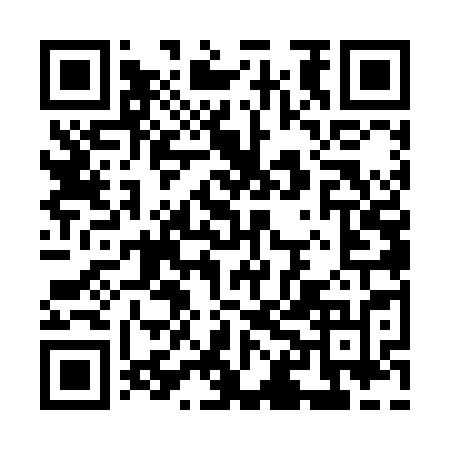 Ramadan times for Cossville, Missouri, USAMon 11 Mar 2024 - Wed 10 Apr 2024High Latitude Method: Angle Based RulePrayer Calculation Method: Islamic Society of North AmericaAsar Calculation Method: ShafiPrayer times provided by https://www.salahtimes.comDateDayFajrSuhurSunriseDhuhrAsrIftarMaghribIsha11Mon6:236:237:341:284:487:227:228:3312Tue6:216:217:321:274:497:237:238:3413Wed6:206:207:311:274:497:247:248:3514Thu6:186:187:291:274:507:257:258:3615Fri6:166:167:281:264:507:267:268:3716Sat6:156:157:261:264:507:277:278:3817Sun6:136:137:251:264:517:277:278:3918Mon6:126:127:231:264:517:287:288:4019Tue6:106:107:221:254:527:297:298:4120Wed6:096:097:201:254:527:307:308:4221Thu6:076:077:191:254:527:317:318:4322Fri6:066:067:171:244:537:327:328:4423Sat6:046:047:161:244:537:337:338:4524Sun6:026:027:141:244:547:347:348:4625Mon6:016:017:131:244:547:357:358:4726Tue5:595:597:111:234:547:367:368:4827Wed5:585:587:101:234:557:377:378:4928Thu5:565:567:081:234:557:377:378:5029Fri5:545:547:071:224:557:387:388:5130Sat5:535:537:051:224:557:397:398:5231Sun5:515:517:041:224:567:407:408:531Mon5:495:497:021:214:567:417:418:542Tue5:485:487:011:214:567:427:428:553Wed5:465:467:001:214:577:437:438:564Thu5:455:456:581:214:577:447:448:575Fri5:435:436:571:204:577:457:458:586Sat5:415:416:551:204:577:457:458:597Sun5:405:406:541:204:587:467:469:018Mon5:385:386:521:194:587:477:479:029Tue5:365:366:511:194:587:487:489:0310Wed5:355:356:491:194:587:497:499:04